Rampas Brīvības ielā 52, Rēzeknē ( zemes gabala kadastra apzīmējums -21000110135) fotofiksācija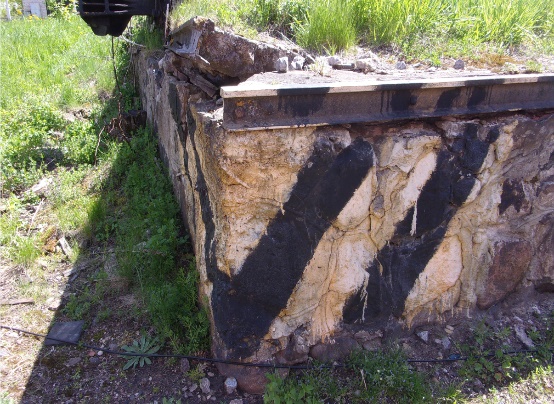 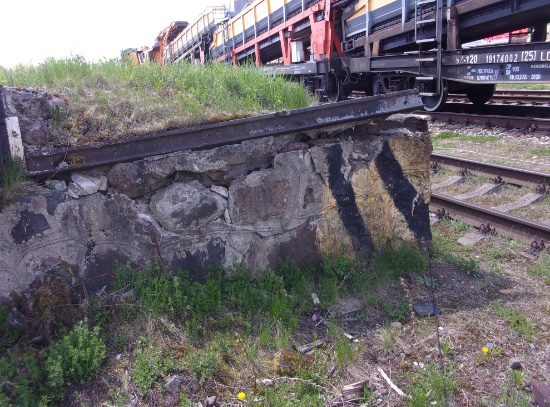 Att.Nr.1. Rampas bojātais gals                          Att.Nr.2. Rampas bojātais gals  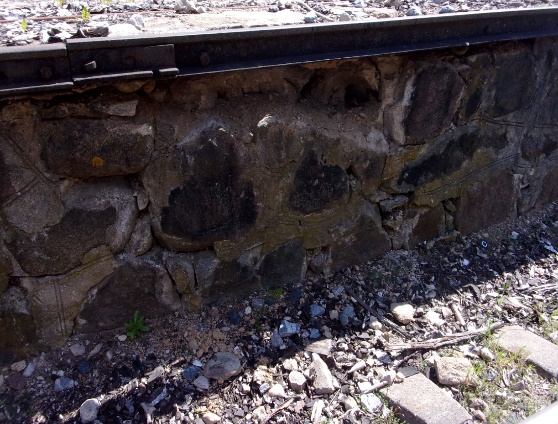 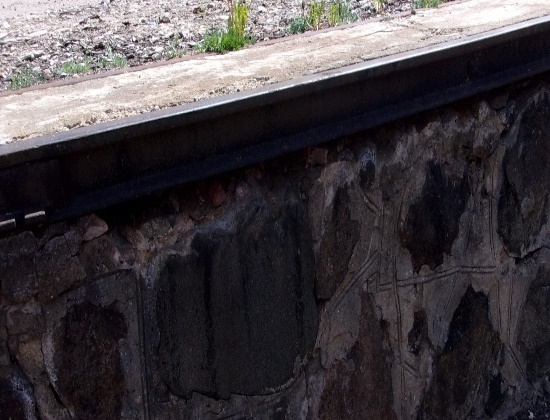 Att.Nr.3. Rampas augšā, gandrīz                Att.Nr.4. Rampas augšā, gandrīz visā garumā ir laukakmens mūrējuma             visā garumā ir laukakmens mūrējuma sabrukumi                                                        sabrukumi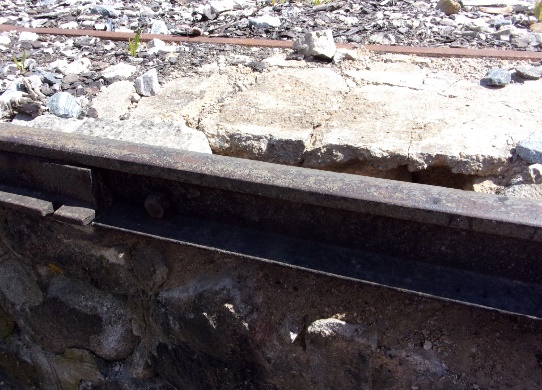 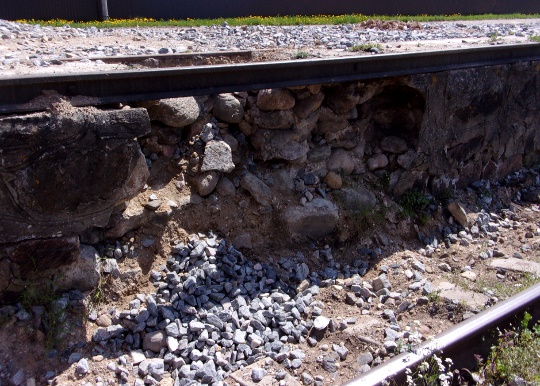 Att.Nr.5. Rampas laukakmens                         Att.Nr.6. Rampas laukakmens mūrējuma un betona sabrukumi                      mūrējuma un betona sabrukumi 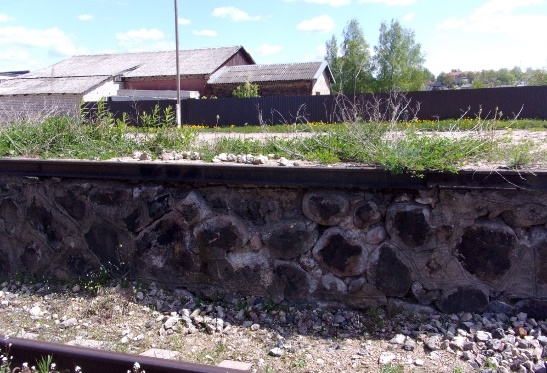 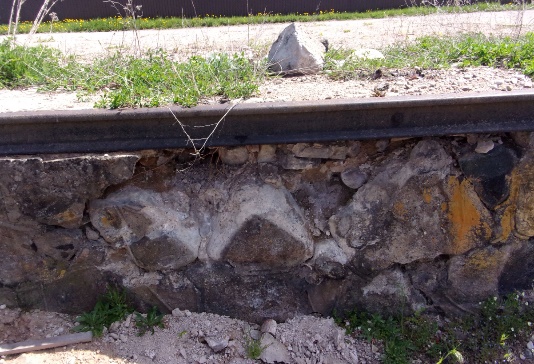 Att.Nr.7. Laukakmens mūrējuma                    Att.Nr.8. Laukakmens mūrējumasabrukums                                                      sabrukums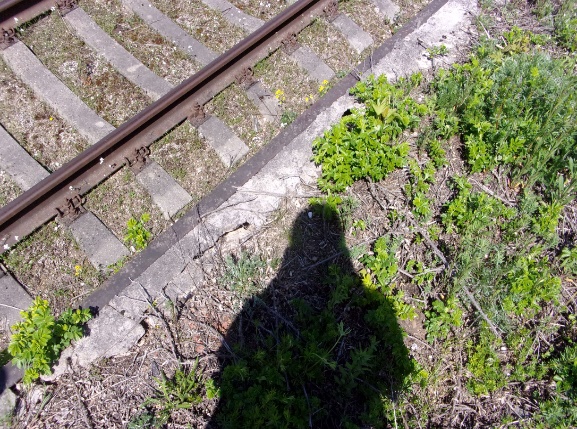 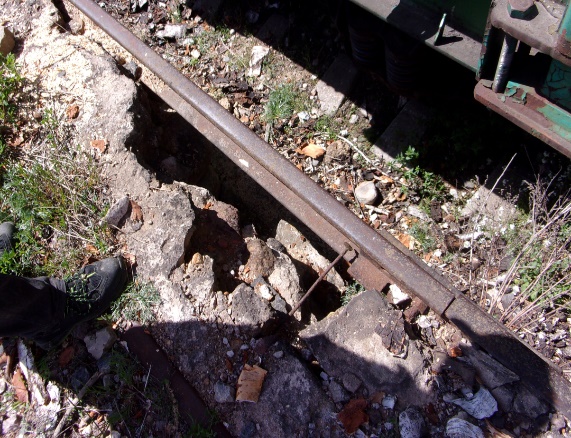 Att.Nr.9. Rampas laukakmens                        Att.Nr.10.   Rampas betona augšējās    mūrējuma un betona sabrukumi                     virsmas plaisāšana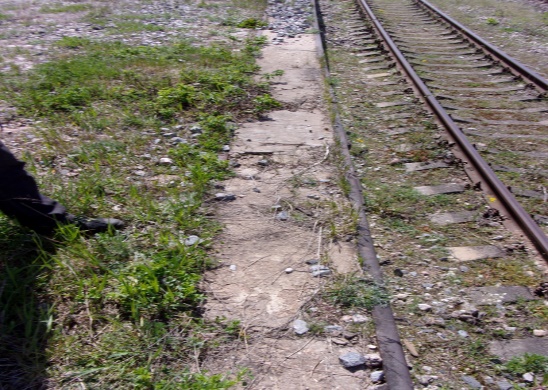 Att.Nr.11.   Rampas betona augšējās virsmas plaisāšana   Sagatavoja: Tehniskās uzturēšanas un attīstības daļasgalvenā būvinženiere	      R.Latkovska  